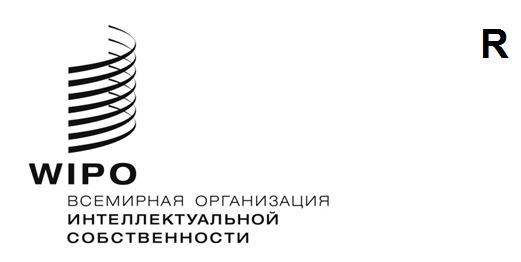 WO/GA/54/6ОРИГИНАЛ: АНГЛИЙСКИЙДАТА: 2 июля 2021 г.Генеральная Ассамблея ВОИССорок пятая (25-я очередная) сессия
Женева, 4-8 октября 2021 г.Техническая помощь и содействие, касающиеся Договора о патентном праве (PLT)Документ подготовлен СекретариатомВ своих Согласованных заявлениях, касающихся Договора о патентном праве Инструкций к Договору о патентном праве, Дипломатическая конференция по принятию договора о патентном праве (PLT), проходившая с 11 мая по 2 июня 2000 г. в Женеве, обратилась к Генеральной Ассамблее Всемирной организации интеллектуальной собственности (ВОИС) и к Договаривающимся сторонам с просьбой оказать развивающимся и наименее развитым странам (НРС), а также странам с переходной экономикой дополнительную техническую помощь для выполнения ими своих обязательств по настоящему Договору с целью содействия применению правила 8(1)(а) (PLT). В частности, Дипломатическая конференция обращается к Генеральной Ассамблее ВОИС с просьбой осуществлять контроль и оценку хода такого сотрудничества на каждой очередной сессии.В соответствии с указанными Согласованными заявлениями Секретариат регулярно представлял Генеральной Ассамблее ВОИС информацию о соответствующей технической помощи и деятельности по сотрудничеству, осуществляемых Секретариатом ВОИС и направленных на упрощение подачи документов в электронной форме. В приложение I к настоящему документу включена информация о соответствующей деятельности за период с июня 2019 г. по май 2021 г. Список Договаривающихся сторон PLT по состоянию на май 2021 г. включен в приложение II для ознакомления.Кроме того, «промышленно развитым странам с рыночной экономикой», упомянутым в третьем подпункте пункта 4 Согласованных заявлений, предлагается предоставить информацию, как предусмотрено этим пунктом, Генеральной Ассамблее ВОИС, с тем чтобы она могла осуществлять контроль за ходом сотрудничества и его оценку.Генеральной Ассамблее ВОИС предлагается принять к сведению информацию о «Технической помощи и сотрудничестве, касающихся Договора о патентном праве (PLT)» (документ WO/GA/54/6).[Приложения следуют]ТЕХНИЧЕСКАЯ ПОМОЩЬ И СОДЕЙСТВИЕ, ОКАЗАННые развивающимся и наименее развитым странам (НРС), а также странам с переходной экономикой с целью содействия применению правила 8(1)(а) ДОГОВОРА О ПАТЕНТНОМ ПРАВЕ (PLT) В ПЕРИОД С ИЮНЯ 2019 Г. ПО МАЙ 2021 Г.С июня 2019 г. по май 2021 г. Секретариат ВОИС оказал техническую помощь и содействие развивающимся и наименее развитым странам (НРС), а также странам с переходной экономикой с целью содействия применению правила 8(1)(а) Договора о патентном праве (PLT), а именно, с целью упрощению подачи документов в электронной форме в этих странах, в области: (а) технической инфраструктуры национальных и региональных ведомств ПС; и (b) электронных средств связи в рамках Договора о патентной кооперации (РСТ).Эта деятельность осуществлялась в соответствии с рекомендациями Повестки дня в области развития в целях укрепления институциональной и технической инфраструктуры ведомств и учреждений ПС.a.	Техническая инфраструктура национальных и региональных ведомств ПСНа протяжении отчетного периода Секретариат продолжал оказывать содействие укреплению деловых систем национальных и региональных ведомств ПС, помогая им разрабатывать цифровые реестры для управления ИС и оказания партнерам услуг полностью в режиме онлайн. В программе на текущий двухлетний период основной акцент сделан на содействии цифровизации ведомств ПС путем совершенствования прикладных программ, входящих в набор программ ВОИС IP Office Suite (WIPO File, WIPO Publish и IPAS), путем внедрения современных и полностью функциональных технологий. Дополнительную информацию можно получить на веб-сайте программы технической помощи ВОИС для ведомств ИС: http://www.wipo.int/global_ip/en/activities/technicalassistance/. В рамках технической помощи и сотрудничества оказываются следующие услуги: консультирование по техническим вопросам, оценка коммерческих потребностей, определение объема проектных работ и их планирование, анализ бизнес-процесса, постоянная разработка и внедрение индивидуальных деловых решений в области управления правами ПС и обмена приоритетными документами, а также инструментов поиска и результатов экспертизы; создание баз данных ПС, помощь в оцифровке данных о ПС и подготовка материалов для публикации в сети и электронного обмена информацией, образовательные программы и передача знаний специалистам из учреждений ПС и поддержка систем, предоставленных ВОИС. При оказании такой помощи по мере возможности учитываются стандарты ВОИС, касающиеся данных и информации о ПС. Значительная часть деятельности Секретариата посвящена профессиональной подготовке на местах, программам наставничества и региональным учебным практикумам, которые играют важнейшую роль с точки зрения достижения желаемых результатов.На сегодняшний день 90 ВПС из развивающихся стран, НРС и стран с переходной экономикой активно используют для управления правами ПС деловые решения ВОИС с интегрированными в них стандартами Организации. B.	Электронные средства связи в рамках Договора о патентной кооперации (PCT)С учетом тесной взаимосвязи между РСТ и PLT необходимо отметить следующие изменения в контексте РСТ в течение отчетного периода. Международное бюро (МБ) продолжило развитие и внедрение системы ePCT. На настоящий момент свыше 80 000 зарегистрированных пользователей в более чем 200 странах мира используют ePCT для подачи международных заявок и/или последующего управления ими. Эта система также доступна национальным/ региональным бюро, которые могут теперь пользоваться ею при выполнении функций получающих ведомств (ПВ), международных поисковых органов (МПО) и органов международной предварительной экспертизы (ОМПЭ), а также указанных ведомств (УВ). На сегодняшний день этими дополнительными услугами пользуются 96 ведомств ПС. Кроме того, по состоянию на 1 апреля 2021 г. 72 ПВ приняли систему подачи на базе веб-технологий – систему подачи через еРСТ, которая призвана заменить PCT-SAFE и позволяет всем ведомствам предложить своим пользователям сервис электронной подачи заявок. Пользовательский интерфейс ePCT доступен на всех языках международной публикации по системе PCT: английском, арабском, китайском, французском, немецком, японском, корейском, португальском, русском и испанском.Более того, в настоящее время МБ предлагает ПВ услуги с хостингом полностью на базе ePCT, которые совместимы с системой подачи через еРСТ на базе веб-технологий. Эти услуги доступны ведомствам всех государств-членов, которые не имеют возможности или не готовы развивать, поддерживать и эксплуатировать местную инфраструктуру ИТ для операций ПВ, что позволяет им предлагать пользователям тот же уровень обслуживания, как и в полностью автоматизированных ведомствах. Участвующим ведомствам необходимо иметь только стандартный веб-браузер и подключение к интернету (а также сканнер для обработки документов, подаваемых на бумаге). В настоящее время МБ обеспечивает хостинг услуг на базе ePCT ряду ПВ, а именно ведомствам Алжира, Азербайджана, Бразилии, Брунея-Даруссалама, Чили, Колумбии, Коста-Рики, Кубы, Доминиканской Республики, Эквадора, Египта, Эль-Сальвадора, Грузии, Индии, Индонезии, Ирана (Исламской Республики), Иордании, Кении, Кыргызстана, Малайзии, Мексики, Марокко, Никарагуа, Омана, Панамы, Перу, Филиппин, Катара, Республики Молдова, Российской Федерации, Саудовской Аравии, Сербии, Сингапура, Южной Африки, Судана, Таджикистана, Туниса, Турции, Уганды, Узбекистана, Вьетнама, а также Африканской региональной организации интеллектуальной собственности и Евразийскому патентному ведомству.В дополнение к вышеперечисленным услугам ВОИС предлагает помощь ведомствам в рамках их приготовлений к введению в действие услуг ePCT. Это включает в себя оказание технической помощи, такой как предоставление ПВ тестовых компонентов для сквозной проверки всего процесса подачи заявок, передача в Международное бюро пакетов регистрационных экземпляров, а также оказание процедурной и правовой помощи. Были добавлены или усовершенствованы различные функции ePCT, чтобы сделать процедуры PCT более удобными. В сентябре 2019 г. благодаря запуску нового IP-портала ВОИС произошел ряд изменений в системе ePCT. Вход в систему с единой учетной записью ВОИС дает доступ ко всем онлайн-сервисам ВОИС в области ИС, интегрированным в портал, включая ePCT. В результате появления более эффективных и доступных альтернативных сервисов соответствующие переходные мероприятия были реализованы для трех морально устаревших услуг, отмеченных в документе WO/GA/43/15. В частности, в связи с тем, что взамен PCT-SAFE в качестве системы электронной подачи по процедуре PCT вводится ePCT, количество ПВ, которые принимают заявки в электронной форме по процедуре PCT с использованием PCT-SAFE, сократилось с 27 в 2013 г. до 6 по состоянию на 1 июня 2021 г. Тем не менее для РСТ-SAFE по-прежнему своевременно выпускаются обновленные версии программного обеспечения в целях поддержки постоянного развития нормативной и процедурной базы РСТ, в частности путем внесения различных изменений в Инструкцию РСТ.[Приложение II следует]Договор о патентном праве(Женева, 2000 г.) Информация о статусе по состоянию на май 2021 г.Государство	Дата, на которую государство стало участником Договора о патентном правеАлбания	17 мая 2010 г.Антигуа и Барбуда	25 июня 2019 г.Армения	17 сентября 2013 г.Австралия	16 марта 2009 г.Бахрейн	15 декабря 2005 г.Беларусь	21 октября 2016 г.Босния и Герцеговина	9 мая 2012 г.Канада	30 октября 2019 г.Хорватия	28 апреля 2005 г.Корейская Народно-Демократическая Республика	22 августа 2018 г.Дания	28 апреля 2005 г.Эстония	28 апреля 2005 г.Финляндия	6 марта 2006 г.Франция	5 января 2010 г.Венгрия	12 марта 2008 г.Ирландия	27 мая 2012 г.Япония	11 июня 2016 г.Казахстан	19 октября 2011 г.Кыргызстан	28 апреля 2005 г.Латвия	12 июня 2010 г.Либерия	4 января 2017 г.Лихтенштейн	18 декабря 2009 г.Литва		3 февраля 2012 г.Черногория	9 марта 2012 г.Нидерланды	27 декабря 2010 г.Нигерия	28 апреля 2005 г.Северная Македония	22 апреля 2010 г.Оман	16 октября 2007 г.Республика Молдова	28 апреля 2005 г.Румыния	28 апреля 2005 г.Российская Федерация2	12 августа 2009 г.Саудовская Аравия	3 августа 2013 г.Сербия	20 августа 2010 г.Словакия	28 апреля 2005 г.Словения	28 апреля 2005 г.Испания	6 ноября 2013 г.Швеция	27 декабря 2007 г.Швейцария	1 июля 2008 г.Туркменистан	19 июля 2021 г.Украина	28 апреля 2005 г.Соединенное Королевство	22 марта 2006 г.Соединенные Штаты Америки2	18 декабря 2013 г.Узбекистан	19 июля 2006 г.(Всего: 43 государства)[Конец приложения II и документа]